§652.  Property of institutions and organizations1.  Property of institutions and organizations.  The property of institutions and organizations is exempt from taxation as provided in this subsection.A.  The real estate and personal property owned and occupied or used solely for their own purposes by incorporated benevolent and charitable institutions are exempt from taxation.  Such an institution may not be deprived of the right of exemption by reason of the source from which its funds are derived or by reason of limitation in the classes of persons for whose benefit the funds are applied.For the purposes of this paragraph, "benevolent and charitable institutions" includes, but is not limited to, nonprofit nursing homes licensed by the Department of Health and Human Services pursuant to Title 22, chapter 405, nonprofit residential care facilities licensed by the Department of Health and Human Services pursuant to Title 22, chapter 1663, nonprofit community mental health service facilities licensed by the Commissioner of Health and Human Services in accordance with rules adopted pursuant to Title 34‑B, chapter 3 and nonprofit child care centers.  For the purposes of this paragraph, "nonprofit" refers to an institution that has been determined by the United States Internal Revenue Service to be exempt from taxation under Section 501(c)(3) of the Code.  [PL 2021, c. 630, Pt. B, §2 (AMD).]B.  The real estate and personal property owned and occupied or used solely for their own purposes by literary and scientific institutions are exempt from taxation. If any building or part of a building is used primarily for employee housing, that building, or that part of the building used for employee housing, is not exempt from taxation.  [PL 2007, c. 627, §20 (AMD).]C.  Further conditions to the right of exemption under paragraphs A and B are that:(1)  Any corporation claiming exemption under paragraph A must be organized and conducted exclusively for benevolent and charitable purposes;(2)  A director, trustee, officer or employee of an organization claiming exemption may not receive directly or indirectly any pecuniary profit from the operation of that organization, except as reasonable compensation for services in effecting its purposes or as a proper beneficiary of its strictly benevolent or charitable purposes;(3)  All profits derived from the operation of an organization claiming exemption and the proceeds from the sale of its property must be devoted exclusively to the purposes for which it is organized;(4)  The institution, organization or corporation claiming exemption under this section must file with the assessors upon their request a report for its preceding fiscal year in such detail as the assessors may reasonably require;(5)  An exemption may not be allowed under this section in favor of an agricultural fair association holding pari-mutuel racing meets unless it has qualified the next preceding year as a recipient of a stipend from the Stipend Fund provided in Title 7, section 86;(6)  An exemption allowed under paragraph A or B for real or personal property owned and occupied or used to provide federally subsidized residential rental housing is limited as follows:  Federally subsidized residential rental housing placed in service prior to September 1, 1993 by other than a nonprofit housing corporation that is acquired on or after September 1, 1993 by a nonprofit housing corporation and the operation of which is not an unrelated trade or business to that nonprofit housing corporation is eligible for an exemption limited to 50% of the municipal assessed value of that property.An exemption granted under this subparagraph must be revoked for any year in which the owner of the property is no longer a nonprofit housing corporation or the operation of the residential rental housing is an unrelated trade or business to that nonprofit housing corporation.(a)  For the purposes of this subparagraph, the following terms have the following meanings.(i)  "Federally subsidized residential rental housing"  means residential rental housing that is subsidized through project-based rental assistance, operating assistance or interest rate subsidies paid or provided by or on behalf of an agency or department of the Federal Government.(ii)  "Nonprofit housing corporation" means a nonprofit corporation organized in the State that is exempt from tax under Section 501(c)(3) of the Code and has among its corporate purposes the provision of services to people of low income or the construction, rehabilitation, ownership or operation of housing.(iii)  "Residential rental housing" means one or more buildings, together with any facilities functionally related and subordinate to the building or buildings, located on one parcel of land and held in common ownership prior to the conversion to nonprofit status and containing 9 or more similarly constructed residential units offered for rental to the general public for use on other than a transient basis, each of which contains separate and complete facilities for living, sleeping, eating, cooking and sanitation.(iv)  "Unrelated trade or business" means any trade or business whose conduct is not substantially related to the exercise or performance by a nonprofit corporation of the purposes or functions constituting the basis for exemption under Section 501(c)(3) of the Code.(b)  Eligibility of the following property for exemption is not affected by the provisions of this subparagraph:(i)  Property used as a nonprofit nursing home, residential care facility licensed by the Department of Health and Human Services pursuant to Title 22, chapter 1663 or a community living arrangement as defined in Title 30‑A, section 4357‑A or any property owned by a nonprofit organization licensed or funded by the Department of Health and Human Services to provide services to or for the benefit of persons with mental illness or intellectual disabilities;(ii)  Property used for student housing;(iii)  Property used for parsonages;(iv)  Property that was owned and occupied or used to provide residential rental housing that qualified for exemption under paragraph A or B prior to September 1, 1993; or(v)  Property exempt from taxation under other provisions of law; and(7)  In addition to the requirements of subparagraphs (1) to (4), an exemption is not allowed under paragraph A or B for real or personal property owned and occupied or used to provide residential rental housing that is transferred or placed in service on or after September 1, 1993, unless the property is owned by a nonprofit housing corporation and the operation of the residential rental housing is not an unrelated trade or business to the nonprofit housing corporation.For the purposes of this subparagraph, the following terms have the following meanings.(a)  "Nonprofit housing corporation" means a nonprofit corporation organized in the State that is exempt from tax under Section 501(c)(3) of the Code and has among its corporate purposes the provision of services to people of low income or the construction, rehabilitation, ownership or operation of housing.(b)  "Residential rental housing" means one or more buildings, together with any facilities functionally related and subordinate to the building or buildings, containing one or more similarly constructed residential units offered for rental to the general public for use on other than a transient basis, each of which contains separate and complete facilities for living, sleeping, eating, cooking and sanitation.(c)  "Unrelated trade or business" means any trade or business whose conduct is not substantially related to the exercise or performance by a nonprofit organization of the purposes constituting the basis for exemption under Section 501(c)(3) of the Code.  [PL 2019, c. 501, §19 (AMD).]D.    [PL 1979, c. 467, §3 (RP).]E.  The real estate and personal property owned, occupied and used for their own purposes by posts of the American Legion, Veterans of Foreign Wars, American Veterans, Sons of Union Veterans of the Civil War, Disabled American Veterans and Navy Clubs of the U.S.A. that are used solely by those organizations for meetings, ceremonials or instruction or to further the charitable activities of the organization, including all facilities that are appurtenant to that property and used in connection with those purposes, are exempt from taxation.  If an organization is not the sole occupant of the property, the exemption granted under this paragraph applies only to that portion of the property owned, occupied and used by the organization for its purposes.Further conditions to the right of exemption are that:(1)  A director, trustee, officer or employee of any organization claiming exemption may not receive directly or indirectly any pecuniary profit from the operation of that organization, except as reasonable compensation for services in effecting its purposes or as a proper beneficiary of its purposes;(2)  All profits derived from the operation of the organization and the proceeds from the sale of its property must be devoted exclusively to the purposes for which it is organized; and(3)  The institution, organization or corporation claiming exemption under this paragraph must file with the assessors upon their request a report for its preceding fiscal year in such detail as the assessors may reasonably require.  [PL 2007, c. 627, §20 (AMD).]F.  The real estate and personal property owned and occupied or used solely for their own purposes by central labor councils, chambers of commerce or boards of trade in this State are exempt from taxation.  For the purposes of this paragraph, "central labor council" means an association or network of labor unions designed to promote and protect the interests of their members.Further conditions to the right of exemption are that:(1)  A director, trustee, officer or employee of any organization claiming exemption may not receive directly or indirectly any pecuniary profit from the operation of that organization, except as reasonable compensation for services in effecting its purposes or as a proper beneficiary of its purposes;(2)  All profits derived from the operation of the organization and the proceeds from the sale of its property must be devoted exclusively to the purposes for which it is organized; and(3)  The institution, organization or corporation claiming exemption under this paragraph must file with the assessors upon their request a report for its preceding fiscal year in such detail as the assessors may reasonably require.  [PL 2021, c. 410, §1 (AMD).]G.  Houses of religious worship, including vestries, and the pews and furniture within them; tombs and rights of burial; and property owned and used by a religious society as a parsonage up to the just value of $20,000, and personal property not exceeding $6,000 in just value are exempt from taxation, except that any portion of a parsonage that is rented is subject to taxation. For purposes of this paragraph, "parsonage" means the principal residence provided by a religious society for its cleric whether or not the principal residence is located within the same municipality as the house of religious worship where the cleric regularly conducts religious services.  [PL 2023, c. 360, Pt. A, §6 (AMD).]H.  Real estate and personal property owned by or held in trust for fraternal organizations, except college fraternities, operating under the lodge system that are used solely by those fraternal organizations for meetings, ceremonials or religious or moral instruction, including all facilities that are appurtenant to that property and used in connection with those purposes are exempt from taxation. If a building is used in part for those purposes and in part for any other purpose, only the part used for those purposes is exempt.Further conditions to the right of exemption under this paragraph are that:(1)  A director, trustee, officer or employee of any organization claiming exemption may not receive directly or indirectly any pecuniary profit from the operation of that organization, except as reasonable compensation for services in effecting its purposes or as a proper beneficiary of its purposes;(2)  All profits derived from the operation of the organization and the proceeds from the sale of its property must be devoted exclusively to the purposes for which it is organized; and(3)  The institution, organization or corporation claiming exemption under this paragraph must file with the assessors upon their request a report for its preceding fiscal year in such detail as the assessors may reasonably require.  [PL 2007, c. 627, §20 (AMD).]I.    [PL 1979, c. 467, §7 (RP).]J.  The real and personal property owned by one or more of the organizations in paragraphs A and B and E to H and occupied or used solely for their own purposes by one or more other such organizations are exempt from taxation.  [PL 2007, c. 627, §20 (AMD).]K.  Except as otherwise provided in this subsection, the real and personal property leased by and occupied or used solely for its own purposes by an incorporated benevolent and charitable organization that is exempt from taxation under section 501 of the Code and the primary purpose of which is the operation of a hospital licensed by the Department of Health and Human Services, a health maintenance organization or a blood bank are exempt from taxation. For property tax years beginning on or after April 1, 2012, the exemption provided by this paragraph does not include real property.  [PL 2009, c. 425, §1 (AMD).]L.    [PL 2007, c. 627, §20 (RP).][PL 2023, c. 360, Pt. A, §6 (AMD).]An organization or institution that desires exemption under this section must file a written application accompanied by written proof of entitlement for each parcel on or before the first day of April in the year in which the exemption is first requested with the assessors of the municipality in which the property would otherwise be taxable.  If granted, the exemption continues in effect until the assessors determine that the organization or institution is no longer qualified.  Proof of entitlement must indicate the specific basis upon which exemption is claimed.  [PL 2007, c. 627, §20 (AMD).]SECTION HISTORYPL 1965, c. 13 (AMD). PL 1967, c. 64 (AMD). PL 1967, c. 372 (AMD). PL 1971, c. 111 (AMD). PL 1971, c. 475 (AMD). PL 1973, c. 719 (AMD). PL 1975, c. 771, §402 (AMD). PL 1977, c. 487 (AMD). PL 1979, c. 467, §§2-7 (AMD). PL 1991, c. 420 (AMD). PL 1993, c. 286, §1 (AMD). PL 1993, c. 286, §2 (AFF). PL 1993, c. 422, §§4,5 (AMD). PL 1993, c. 572, §1 (AMD). RR 1995, c. 2, §93 (COR). PL 1995, c. 366, §1 (AMD). PL 1995, c. 560, §K82 (AMD). PL 1995, c. 560, §K83 (AFF). PL 1997, c. 442, §3 (AMD). PL 1997, c. 668, §20 (AMD). PL 2001, c. 354, §3 (AMD). PL 2001, c. 596, §§B23,24 (AMD). PL 2001, c. 596, §B25 (AFF). PL 2003, c. 689, §§B6,7 (REV). PL 2005, c. 563, §16 (AMD). PL 2005, c. 645, §1 (AMD). PL 2007, c. 438, §19 (AMD). PL 2007, c. 627, §20 (AMD). PL 2009, c. 425, §1 (AMD). PL 2019, c. 501, §19 (AMD). PL 2021, c. 410, §1 (AMD). PL 2021, c. 630, Pt. B, §2 (AMD). PL 2023, c. 360, Pt. A, §6 (AMD). The State of Maine claims a copyright in its codified statutes. If you intend to republish this material, we require that you include the following disclaimer in your publication:All copyrights and other rights to statutory text are reserved by the State of Maine. The text included in this publication reflects changes made through the First Regular and First Special Session of the 131st Maine Legislature and is current through November 1, 2023
                    . The text is subject to change without notice. It is a version that has not been officially certified by the Secretary of State. Refer to the Maine Revised Statutes Annotated and supplements for certified text.
                The Office of the Revisor of Statutes also requests that you send us one copy of any statutory publication you may produce. Our goal is not to restrict publishing activity, but to keep track of who is publishing what, to identify any needless duplication and to preserve the State's copyright rights.PLEASE NOTE: The Revisor's Office cannot perform research for or provide legal advice or interpretation of Maine law to the public. If you need legal assistance, please contact a qualified attorney.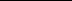 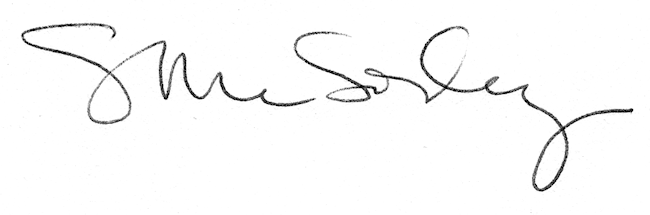 